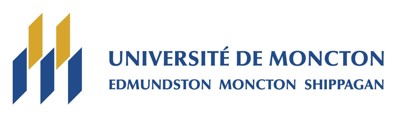 ANNEXEFORMULAIRE DE CANDIDATUREAnnée universitaire 20__ - 20__PRIX D’EXCELLENCE EN (cochez une case) : Enseignement _______Encadrement ________Nom de la candidate ou du candidat :	__________________________________________Campus d’appartenance : ___________________________________________________	Faculté (s’il y a lieu) : 	__________________________________________ École/Département/Secteur :	__________________________________________Date de la nomination à un poste régulier ou de la régularisation : ____________________Date de l’obtention de la permanence, le cas échéant : _____________________________Statut et rang (cochez une case) :Professeure titulaire ou professeur titulaire _____Professeure agrégée ou professeur agrégé _____Professeure adjointe ou professeur adjoint _____Chargée ou chargé d’enseignement _____Chargée ou chargé d’enseignement clinique (CEC) _____Chargée ou chargé d’enseignement de langue _____Dernier diplôme obtenu : _______________________  Date d’obtention : 	______________ Date du premier contrat d’enseignement à l’U de M : ______________________________ Nombre d’années d’expérience en enseignement à l’U de M :	_______________________ Date d’obtention du Prix d’excellence en enseignement, le cas échéant : ______________	 Date d’obtention du Prix d’excellence en encadrement, le cas échéant :	________________Le dossier complet doit être envoyé au VRAEAP électroniquement au plus tard le 22 avril. N.B.  Les dossiers incomplets ne seront pas considérés.